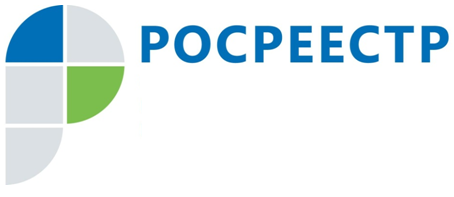 #РосреестрСоздание ЕЭКОВ последнее время большое значение уделяется электронной цифровой картографической основе. Постановлением Правительства Российской Федерации от 01.12.2021 утверждена государственная программа «Национальная система пространственных данных», в соответствии с которой к концу 2030 года предполагается создание единой цифровой платформы пространственных данных на территории всех субъектов России, а также создание единой электронной картографической основы, в том числе крупных масштабов.Единая электронная картографическая основа (ЕЭКО) – это систематизированная совокупность пространственных данных о всей территории Российской Федерации, создается в виде цифровых топографических карт (планов) и цифровых ортофотопланов различных масштабов.На сегодняшний день электронная картографическая основа Чеченской Республики создана чуть более 60%.«Для Чеченской Республики обновление картографической основы имеет большое значение как для развития градостроительной деятельности, так и для привлечения крупных инвестиций в регион. Для проведения кадастровых и иных видов проектных работ требуется обновление картографических материалов. Обновление необходимо для карт территорий и населенных пунктов, которые были выполнены еще в 80 годы. Поэтому работа по созданию и обновлению единой электронной картографической основы, проводимая Росреестром, является очень важной и социально значимой в современных условиях» - пояснил заместитель руководителя Управления Росреестра по Чеченской Республике Абу Шаипов.Заместитель руководителя Управления Росреестра по Чеченской РеспубликеА.Л. Шаипов